Family Friendly Conference 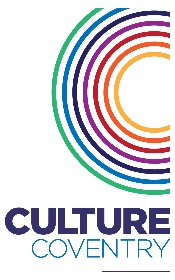 Wednesday 22nd November 2017Coventry Transport MuseumOn 22nd November 2017, Coventry Transport Museum will be hosting its first ever Family Friendly Conference. With the aim of helping other museums to make positive changes for family audiences, the conference will feature key note speakers, and case studies delivered by museum professionals from across the country. In addition, a series of smaller, practical workshops, will enable attendees to gain skills, knowledge and ‘take-home’ ideas.We invite you, as museum professionals and/or family activity practitioners, to submit workshop proposals that will demonstrate unique ways of engaging family audiences with museums. Ideally, these workshops should be hands-on and interactive, and will give the attendee’s ideas to share with their workplace.If you would like to deliver a workshop at our Family Friendly Conference, please complete the attached workshop proposal form and submit to lisa.ford@culturecoventry.com by 10am on Friday 29th September. Successful candidates will be contacted during the first week of October.Please note that workshops should be no longer than 30 minutes, and will be aimed at an audience of around 10 people, to facilitate quality conversations with those participating. We regret that we cannot offer payment or travel bursaries for workshop presenters. However, you will be given full access to the conference free of charge, with lunch and refreshments provided throughout the day.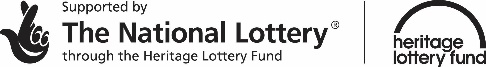 Family Friendly Conference Wednesday 22nd November 2017Coventry Transport MuseumWorkshop Proposal FormComplete this form and email to lisa.ford@culturecoventry.com with ‘Workshop Proposal’ in the subject line. Your proposal doesn’t have to be definitive. We are looking for a broad idea of what you want to do. Deadline for Applications: 10am Friday 29th SeptemberName:OrganisationContact Email:Contact Phone:Tell us about your idea in no more than 200 words:Who is your ideal audience?What equipment do you need? (what type of space/tables/projector etc):